Ile musimy mieć na mieszkanie w WarszawieNa Białołęce zamieszkamy na swoim za 6 tys. zł za metr, a za mieszkanie od dewelopera na Mokotowie zapłacimy ponad 8,5 tys. zł/ m kw.Kwota, jaką nabywcy mieszkań w Warszawie muszą wydać na ich zakup zależy przede wszystkim od tego, w której dzielnicy planują zamieszkać. Lokalizacja jest głównym wyznacznikiem ceny metra kwadratowego w stołecznych projektach deweloperskich. Drugim, decydującym czynnikiem jest standard mieszkania.W praktyce większość decyzji o zakupie podejmowana jest w oparciu o zdolność kredytową nabywców, ponieważ warszawskie nieruchomości najczęściej kupowane są za pożyczone pieniądze. Wstępne kryteria poszukiwania ofert weryfikuje niejednokrotnie ocena banku, co do wysokości kredytu, możliwego do uzyskania przez kupującego.A trzeba przyznać, że banki są teraz gotowe pożyczyć nie mało, kredyty hipoteczne są zaś najtańsze w historii. Niskie oprocentowanie powoduje, że zdolność kredytowa jest wyższa i zobowiązanie zaciągnąć można na wyższą kwotę niż wcześniej.Przy przeciętnych dochodach rodzina dostanie prawie pół miliona kredytuAnalitycy finansowi obliczają, że trzyosobowa rodzina osiągająca miesięczny dochód w wysokości 5 tys. zł netto może pożyczyć ponad 460 tys. zł, przy 30 letniej spłacie zadłużenia. Warunkiem jest korzystanie z rachunku i karty kredytowej banku i najczęściej wykupienie dodatkowego ubezpieczenia.Wśród stołecznych mieszkań budowanych w segmencie popularnym największym powodzeniem cieszą się te lokale, których cena nie przekracza 350 tys. zł. Wojciech Stisz z firmy Barc Warszawa S.A. zauważa, że młodzi najczęściej poszukują ofert, które mieszczą się w limitach programu MdM. - Rządowa dopłata do kredytu to duże ułatwienie, szczególnie dla osób, które mają trudności ze zgromadzeniem funduszy na obowiązkowy wkład własny do kredytu, który w tym roku wynosi minimum 10 proc., a od przyszłego wzrośnie do 15 proc. wartości mieszkania - przyznaje Wojciech Stisz.- Najwięcej mieszkań, które w Warszawie można kupić z dopłatą znajduje się w inwestycjach zlokalizowanych na Białołęce. W osiedlu Tarasy Dionizosa, które budujemy w tej dzielnicy wszystkie mieszkania obejmuje MdM. W przypadku zakupu niektórych lokali także garaż i wykończenie mieszkania można objąć dopłatą - informuje Wojciech Stisz. Przyznaje, że w inwestycji przy ul. Winorośli największym zainteresowaniem nabywców cieszą się najmniejsze mieszkania dwupokojowe w kwocie ok. 200 tys. zł.Białołęka, Targówek i Bemowo najtańsze w WarszawieW warszawskiej Białołęce deweloperzy oferują jedne z najtańszych mieszkań w mieście. Średnia cena ofertowa w tej dzielnicy kształtuje się na poziomie 6,1 tys. zł/ m kw., podają analitycy portalu nieruchomości Dompress.pl. Nieco drożej jest na Targówku, gdzie za metr nowego mieszkania zapłacimy średnio o 200 zł więcej.Wybierając mieszkanie w inwestycji budowanej na Bemowie trzeba liczyć się z wydatkiem ok. 6,8 tys. zł/ m kw., a w Wilanowie nowy lokal kosztuje przeciętnie 7 tys. zł/ m kw.Bliżej centrum miasta, na warszawskiej Woli deweloperzy wyceniają mieszkania średnio na 7, 4 tys. zł/m kw. A żeby zamieszkać na Bielanach, których dużym atutem jest metro, trzeba wydać najczęściej 7,5 tys. zł/ m kw.W podobnej cenie jak na Bielanach można kupić mieszkanie na Pradze Północ, choć na terenie tej dzielnicy powstają też inwestycje oferujące lokale w wysokim standardzie, które kosztują często ponad 10 tys. zł/ m kw.Do droższych warszawskich dzielnic należy Ochota, w której oferta deweloperska jest skromna. Budowane tam mieszkania wystawione są na sprzedaż za ponad 8 tys. zł/ m kw. Osoby, które upatrzyły sobie Żoliborz muszą wydać jeszcze więcej.Modny Żoliborz w cenie MokotowaW żoliborskich projektach deweloperskich czekają mieszkania w cenach, które przekraczają zwykle 8,5 tys. zł/ mkw. Podobne stawki obowiązują na Mokotowie. Najwyższe ceny nieruchomości w mieście są oczywiście w Śródmieściu. W centrum powstają m.in. budynki klasy premium, w których na zakup apartamentu mogą pozwolić sobie nieliczne osoby.O atrakcyjności i wycenie konkretnych lokalizacji decyduje dobra komunikacja z innymi częściami miasta, charakter otoczenia, a szczególnie infrastruktura, jaką oferuje. Chodzi o dostęp do placówek handlowo-usługowych, edukacyjnych, medycznych, czy terenów rekreacyjnych.Wybór nowych mieszkań w Warszawie jest bardzo duży. Co czwarte mieszkanie oferowane przez deweloperów w kraju powstaje w stolicy. Największy boom budowlany przeżywa warszawska Wola, Białołęka, Mokotów i Żoliborz. Mieszkania od wielu miesięcy rewelacyjnie się sprzedają, bo oferta odpowiada oczekiwaniom kupujących. Deweloperzy mając za sobą wiele lat praktyki projektują lokale, których parametry odzwierciedlającą zapotrzebowanie zgłaszane przez klientów.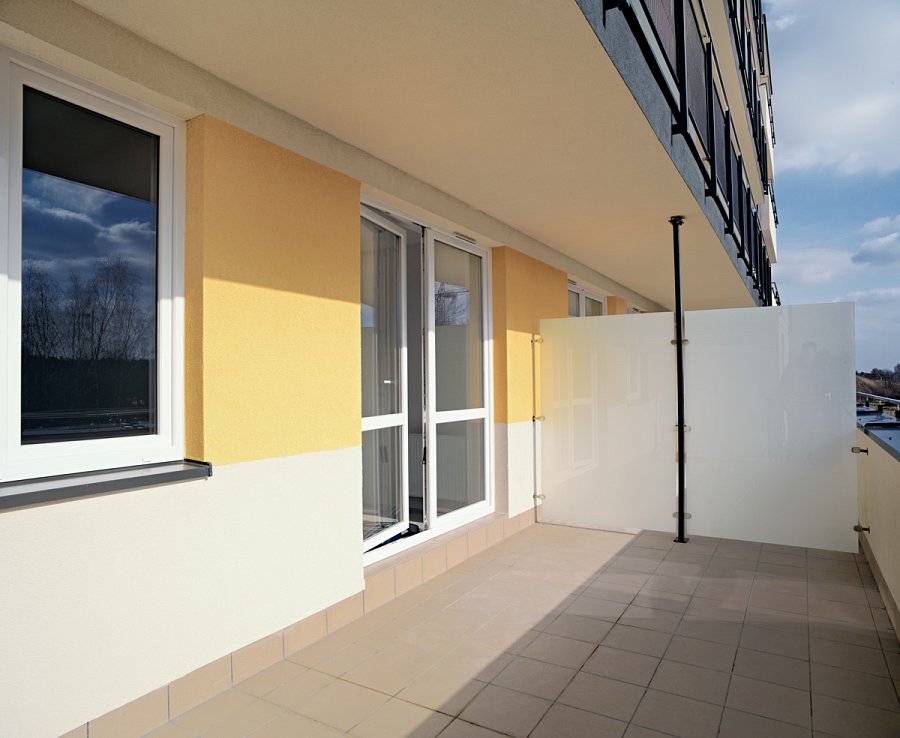 Autor: Barc Warszawa SA.